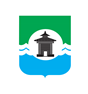 29.03.2023 года № 410РОССИЙСКАЯ ФЕДЕРАЦИЯИРКУТСКАЯ ОБЛАСТЬДУМА БРАТСКОГО РАЙОНАРЕШЕНИЕО подготовке к пожароопасному периоду на территории муниципального образования «Братский район» в 2023 годуЗаслушав информацию начальника отдела по гражданской обороне и чрезвычайным ситуациям администрации муниципального образования «Братский район» Максима Сергеевича Лобосова о подготовке к пожароопасному периоду на территории муниципального образования «Братский район» в 2023 году; готовности населенных пунктов и территорий огороднических, садоводческих, дачных объединений к пожароопасному периоду; устройство минерализованных полос и противопожарных разрывов; организация противопожарного водоснабжения, руководствуясь статьями 30, 33, 46 Устава муниципального образования «Братский район»,  Дума Братского районаРЕШИЛА:1. Информацию начальника отдела по гражданской обороне и чрезвычайным ситуациям администрации муниципального образования «Братский район» Максима Сергеевича Лобосова о подготовке к пожароопасному периоду на территории муниципального образования «Братский район» в 2023 году; готовности населенных пунктов и территорий огороднических, садоводческих, дачных объединений к пожароопасному периоду; устройство минерализованных полос и противопожарных разрывов; организация противопожарного водоснабжения принять к сведению (прилагается).2. Настоящее решение разместить на официальном сайте муниципального образования «Братский район» в разделе «Дума» - www.bratsk-raion.ru.Председатель ДумыБратского района					                           С. В. КоротченкоПриложение к решению Думы Братского районаот 29.03.2023 года № 410О подготовке к пожароопасному периоду на территории муниципального образования «Братский район» в 2023 году; готовности населенных пунктов и территорий огороднических, садоводческих, дачных объединений к пожароопасному периоду; устройство минерализованных полос и противопожарных разрывов; организация противопожарного водоснабжения.1. Подготовка населенных пунктовВсего на территории Братского района 51 населенных пункта, в которых проживает 49 084 человек.Из общего количества населенных пунктов 15 подвержены угрозе перехода лесных пожаров.Подготовка к пожароопасному периоду 2023 года активно началась с сентября 2022 года. Основные усилия при этом сосредоточены на противопожарном обустройстве населенных пунктов, подверженных угрозе перехода лесных пожаров. Проведены основные мероприятия:- обновлены минерализованные полосы общей протяженностью 126,5 км; - профилактический отжиг сухой травянистой растительности 1819,7 га; В целях повышения противопожарной защиты населенных пунктов в 2023 году планируется:- запланировано обновление минерализованных полос протяженностью 89,560 км.- профилактические отжиги 198,5 га.- уборка сухой травянистой растительности 202 га.-для контроля за пожарной обстановкой в населённых пунктах и тушением возникших пожаров в их начальной стадии будет создано 39 патрульных групп, 15 патрульно-маневренных групп, патрулирование начнется со сходом снежного покрова.Населенные пункты имеют телефонную проводную, мобильную, спутниковую каналы связи. Связь осуществляется через ЕДДС Братского района с дежурными службами МО, службами экстренного реагирования, предприятиями и учреждениями, расположенными на территории района.- для оповещения населения населенные пункты оборудованы: электросиренами С-28, С-40 (49 ед.), уличными громкоговорителями (6 ед.).По программе «Безопасный город» в 16 населенных пунктах района установлены выносные акустические устройства (ВАУ) для информирования и оповещения населения. В ЕДДС Братского района выведено 10 видеокамер лесной дозор. Эти системы позволят своевременно доводить текущую информацию и своевременно реагировать на сложившуюся обстановку с пожарами в населенных пунктах и на прилегающей территории (в лесах).Защиту населенных пунктов от пожаров (лесных пожаров) обеспечивают:- муниципальная и добровольная пожарная охрана в составе – 71 формирование и 99 человека личного состава. На вооружении МПО и ДПО имеются:- пожарных машин (37 ед.);- водовозок оборудованных мотопомпами (34 ед.);- 266 источника противопожарного водоснабжения.Администрация МО «Братский район» ведет работу по заключению соглашение с АО «Группа ИЛИМ» в Братском районе» на оказание услуг (мероприятий), направленных на противодействие распространению лесных пожаров, угрожающих населенным пунктам муниципального образования «Братский район».Дополнительно администрацией МО «Братский район» совместно с представителями МУ МВД России «Братское», 7 ПСО ФПС ГПС ГУ МЧС России по Иркутской области созданы группы профилактики для обследования домов где проживают одинокие пенсионеры, люди с ограниченными возможностями, многодетные семьи и семьи, находящиеся в трудной жизненной ситуации.По состоянию на 13.03.2023 года администрацией МО «Братский район» закуплены автономные дымовые пожарные извещатели в количестве 510 штук. Данные извещатели предназначены для установки в домах где проживают одинокие пенсионеры, люди с ограниченными возможностями, многодетные семьи и семьи, находящиеся в трудной жизненной ситуации.В бюджетах муниципального образования «Братский район» и поселений на 2023 г. заложены финансовые средства в объеме:-предупреждение и ликвидация ЧС – 2 млн. 91 тыс.руб.;-пожарная безопасность – 63 млн. 424 тыс.руб. - создан неснижаемый резерв ГСМ в объеме - финансовый резерв МО Братский район – 500 тыс.руб.2. Проведение совещаний по подготовке к пожароопасному сезонуПроведено 2 заседания КЧС и ПБ Братского района на которых рассмотрены вопросы о подготовке к пожароопасному периоду 2023 года и утвержден план подготовки МО «Братский район» к весенне-летнему пожароопасному периоду 2023 года.5 апреля 2023 года на базе администрации МО «Братский район» планируется проведение совещания с председателями СНТ, МЧС и прокуратурой Братского района по вопросу подготовки председателей СНТ к предстоящему пожароопасному сезону.